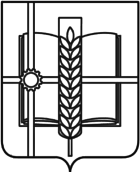 РОССИЙСКАЯ ФЕДЕРАЦИЯРОСТОВСКАЯ ОБЛАСТЬЗЕРНОГРАДСКИЙ РАЙОНМУНИЦИПАЛЬНОЕ ОБРАЗОВАНИЕ«Зерноградское городское поселение»АДМИНИСТРАЦИЯ ЗЕРНОГРАДСКОГО ГОРОДСКОГО ПОСЕЛЕНИЯРАСПОРЯЖЕНИЕот 14. 05.2020 № 55 г. ЗерноградОб утверждении плана реализации муниципальной программы           Зерноградского городского поселения «Обеспечение общественного порядка и профилактика правонарушений» на 2020 годВ соответствии с постановлением Администрации Зерноградского городского поселения от 19.09.2018 № 1063 «Об утверждении Порядка разработки, реализации и оценки эффективности муниципальных программ Зерноградского городского  поселения Зерноградского района»,  постановлением от 05.12.2018 года № 208 «Об утверждении муниципальной программы Зерноградского городского поселения «Обеспечение общественного порядка и противодействие преступности»  Администрация Зерноградского городского поселения  постановляет:1. Утвердить план реализации муниципальной программы Зерноградского городского поселения «Обеспечение общественного порядка и противодействие преступности» на 2020 год согласно приложению.2. Опубликовать настоящее распоряжение в печатном средстве массовой информации «Зерноград официальный» и разместить на официальном сайте Администрации Зерноградского городского поселения в информационно-телекоммуникационной сети «Интернет».     3. Контроль за выполнением настоящего распоряжения возложить на заместителя главы Администрации Зерноградского городского поселения, заведующего финансово-экономическим сектором Администрации Зерноградского городского поселения, главного специалиста (по работе с общественностью, ОТОС и СМИ) Администрации Зерноградского городского поселения.Глава Администрации Зерноградского городского поселения	                                            А. А. РачковПриложение к распоряжению Администрации Семикаракорского городского поселения от   05.2020  №    Планреализации муниципальной программы Зерноградского городского поселения  «Обеспечение общественного порядка и противодействие преступности» на 2020 год  № п/пНаименование подпрограммы,основного мероприятияОтветственный 
 исполнитель  Ожидаемый результат  (краткое описание)Срок    
реализации 
Объем расходов <*> (тыс. руб.)Объем расходов <*> (тыс. руб.)Объем расходов <*> (тыс. руб.)Объем расходов <*> (тыс. руб.)№ п/пНаименование подпрограммы,основного мероприятияОтветственный 
 исполнитель  Ожидаемый результат  (краткое описание)Срок    
реализации 
всегообластной
   бюджетместный бюджетвнебюджетные
источники123456789Основное мероприятие 1.5. Информационная работа по антикоррупционному образованию и просвещению населенияГлавный специалист-юрист Администрации Зерноградского городского поселенияформирование антикоррупционного поведения должностных лиц, обеспечение соблюдения ими запретов, ограничений и требований, установленных в целях противодействия коррупцииВесь период551Основное мероприятие 2.1. Информационно-пропагандистское противодействие экстремизму и терроризмуГлавный специалист по работе с общественностью, ОТОС и СМИ Администрации Зерноградского городского поселения Главный специалист по работе с общественностью, ОТОС и СМИ Администрации Зерноградского городского поселения Главный специалист по работе с общественностью, ОТОС и СМИ Администрации Зерноградского городского поселенияНейтрализация, предупреждение и устранение всех существующих и возможных препятствий и угроз безопасности в период подготовки и проведения указанных мероприятий. Защита жизни, и здоровья участников и гостей мероприятий.Антитеррористическая и антиэкстремистская пропаганда среди населенияX10,0X10,0X1.1Основное мероприятие 2.3. Осуществление комплекса мер, направленных на внедрение, использование и текущий ремонт современных систем видеонаблюденияГлавный специалист по работе с общественностью, ОТОС и СМИ Администрации Зерноградского городского поселения Главный специалист по работе с общественностью, ОТОС и СМИ Администрации Зерноградского городского поселения Главный специалист по работе с общественностью, ОТОС и СМИ Администрации Зерноградского городского поселенияНейтрализация, предупреждение и устранение всех существующих и возможных препятствий и угроз безопасности в период подготовки и проведения указанных мероприятий. Защита жизни, и здоровья участников и гостей мероприятий.Антитеррористическая и антиэкстремистская пропаганда среди населениявесь период110,0X110,0X1.2Основное мероприятие 2.2. Осуществление комплекса мер по предупреждению террористических актов и соблюдению правил поведения при их возникновенииГлавный специалист по работе с общественностью, ОТОС и СМИ Администрации Зерноградского городского поселения Главный специалист по работе с общественностью, ОТОС и СМИ Администрации Зерноградского городского поселения Главный специалист по работе с общественностью, ОТОС и СМИ Администрации Зерноградского городского поселенияНейтрализация, предупреждение и устранение всех существующих и возможных препятствий и угроз безопасности в период подготовки и проведения указанных мероприятий. Защита жизни, и здоровья участников и гостей мероприятий.Антитеррористическая и антиэкстремистская пропаганда среди населениявесь период10,0X10,0X2Основное  мероприятие                   «Поощрения граждан участвующих в охране общественного порядка, сотрудников казачьей и народной дружины»Старший инспектор по спорту, физической культуре и делам молодежи Администрации Зерноградского городского поселенияОказание содействия органам полиции в обеспечении охраны общественного порядка, проведении рейдов, направленных на предупреждение правонарушений.X65,0X65,0X3Основное мероприятие 3.2. Организация и проведение информационно-пропагандистских, спортивных и культурно-массовых мероприятий, направленных на профилактику наркоманииСтарший инспектор по спорту, физической культуре и делам молодежи Администрации Зерноградского городского поселения сокращение спроса на наркотики путем распространения духовно-нравственных ценностей, укрепления института семьи, восстановления и сохранения традиций семейных отношений, формирования здорового образа жизнивесь период15,0X15,0XИтого по муниципальной  
программе        215,0X215,0X